от 24 мая 2021 года									       № 209-рО награждении победителей конкурса «Предприниматель года»На основании протокола заседания конкурсной комиссии по подготовке и проведению конкурса «Предприниматель года»:1. Наградить Почетной грамотой администрации городского округа город Шахунья Нижегородской области за победу в конкурсе «Предприниматель года»   следующих участников конкурса: 1.1. В номинации «Эффективность и развитие в сфере производства»:Никитина Романа Борисовича - генерального директора общества с ограниченной ответственностью «Тканые узоры».1.2. В номинации «Эффективность и развитие в сфере услуг»:Серову Наталью Евгеньевну – индивидуального предпринимателя.1.3. В номинации «Эффективность и развитие в сфере торговли»:Миронову Татьяну Анатольевну – председателя правления Шахунского потребительского общества «Коопунивермаг».1.4. В номинации «Лучший проект самозанятых»:Глебову Ольгу Алексеевну – самозанятого гражданина.2. Настоящее распоряжение вступает в силу с момента подписания. 3. Начальнику общего отдела администрации городского округа город Шахунья Нижегородской области опубликовать настоящее распоряжение на официальном сайте администрации городского округа город Шахунья Нижегородской области.4. Контроль за  исполнением настоящего распоряжения оставляю за собой.Глава местного самоуправлениягородского округа город Шахунья						          Р.В.Кошелев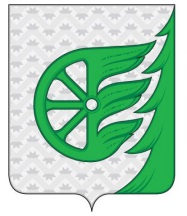 Администрация городского округа город ШахуньяНижегородской областиР А С П О Р Я Ж Е Н И Е